Helen roxana Quichimbo loor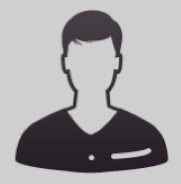  Polifunsional seguridad privada servicios varioshttp://helenquichimbo.MiCVweb.comObjetivo ProfesionalSuperae y dar lo mejor de mi crecer profesionalmenteExperienciaInalecsa 10/2011-6/2016Producción, taller y fábrica (Otras (No se especifica)) AuxiliarGiayaquil (Guayas) Auxiliar en proceso bodega logistica mantenimiento limpieza de maquinas y varios proceao de maquina etiquetado Guaypro 5/2008-7/2010Seguridad/Vigilancia (Atención al cliente) TeleoperadorGiayaquil EcuadorVigilancia fija en el hospital vernaza complejo la salle medikal y varias partes mas Bahia 4/2004-3/2007Otro no especificado (Logística - Distribución) AlmaceneraVarios procesoaGiayaquil EcuadorFormaciónCiencias en administracion 3/2004BUP / COU (Bachillerato) / Secundaria Informatica . Informática y nuevas tecnologías Martha de roldos. GyeHABILIDADES/CAPACIDADESFormación ComplementariaGypasec Curso de 120 horas de seguridad y vigilancia. Turismo y Otros Servicios CendcapcRelaciones personales Servicio al cliente buenas relaciones interpesonalea. Humanidades InaIdiomasInformáticaInformación adicional